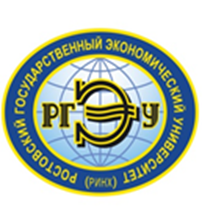 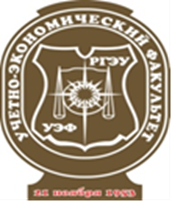 Федеральное  государственное  бюджетное  образовательное учреждение высшего образования  «Ростовский государственный экономический университет (РИНХ)» Учетно-экономический факультетУважаемые коллеги! для студентов, обучающихся по направлению «Экономика»,на учетно-экономическом  факультете  состоится деловая играОрганизационный комитет 1.Вовченко Н.Г. - Проректор по научной работе и инновациям РГЭУ (РИНХ), д.э.н., профессор;2.Макаренко Е.Н. - Декан Учетно-экономического факультета РГЭУ (РИНХ), д.э.н., профессор; 3. Полякова И.А. - Зам. декана УЭФ по науке РГЭУ (РИНХ), д.э.н., профессор;4.Чернышова Ю.Г. – зам. зав. кафедры анализа хозяйственной деятельности и прогнозирования по научной деятельности, д.э.н., профессор; 5.Алексеева И.В. - Зам. зав. кафедры бухгалтерского учета по научной деятельности, д.э.н., профессор; 6. Богатая  И.Н. - Зам. зав.  кафедры аудита по научной деятельности,  д.э.н., профессор; 7.НиворожкинаЛ.И. - Зав. кафедрой статистики, эконометрики и оценки рисков, д.э.н., профессор; 8. Соколов Сергей Викторович – д.т.н., профессор, зав. научной Startup –лабораторией РГЭУ (РИНХ);   9.Ширяева Н.М. - Зам. зав. кафедры налогов и налогообложения по научной деятельности, к.э.н., доцент. В игре принимают участие студенты 2-4 курсов всех профилей обучения и преподаватели Учетно-экономического факультета Запись на участие осуществляется руководителями СНК Цель игры - разработка подходов к реализации основных направлений учетно-аналитической и информационно-статистической деятельности хозяйствующих субъектов в отдельных видах экономической деятельности региона Деловая игра состоится в  аудитории 501, время проведения: 15.30-18.40 Все желающие приглашаются в качестве слушателей.14 декабря 2017 годаг. Ростов-на-Дону,ул. Б. Садовая, 69, ФГБОУ ВО «РГЭУ (РИНХ)»«STARTUP-УЭФ II»